СОВЕТ  ДЕПУТАТОВСЕЛЬСКОГО  ПОСЕЛЕНИЯ  ДЕМШИНСКИЙ  СЕЛЬСОВЕТ Добринского  муниципального  района Липецкой областиРоссийской Федерации49-я сессия V-го созыва                                                  РЕШЕНИЕ        11.10.2018                              с. Демшинка                                   №  170 –рс«О внесении изменений  в  Стратегию Социально-экономического развития сельского поселения Демшинский сельсовет до 2020 года»	Рассмотрев представленный администрацией сельского поселения Демшинский сельсовет Добринского муниципального района проект изменений в «Стратегию социально-экономического развития сельского поселения Демшинский сельсовет  до  2020 года»,  принятую решением Совета депутатов сельского поселения Демшинский сельсовет № 145-рс от 27.07.2009года (в редакции решения № 90-рс  от 06.04.2012г.), руководствуясь Уставом сельского поселения Демшинский сельсовет и учитывая  совместное решение постоянной комиссии по правовым вопросам, местному самоуправлению и работе с депутатами и по экономике, бюджету, муниципальной собственности и социальным вопросам, Совет депутатов сельского поселения Демшинский сельсовет РЕШИЛ:1.Принять изменения в Стратегию социально-экономического  развития сельского поселения Демшинский сельсовет на период до 2020года принятую решением Совета депутатов сельского поселения Демшинский сельсовет Добринского муниципального  района № 145-рс от 27.07.2009года (в редакции решения № 90-рс  от 06.04.2012г.) (прилагаются)2.Направить указанный нормативный правовой акт главе сельского поселения Демшинский сельсовет для подписания и официального обнародования. 3.Настоящее решение вступает в силу со дня его официального обнародования.Председатель Совета депутатовсельского поселения Демшинский сельсовет                                                   А.И. Двуреченских  Приняты                                                                            решением Совета депутатовсельского поселенияДемшинский сельсовет                                                                                    от 11.10.2018 г.  № 170-рсИЗМЕНЕНИЯв  Стратегию Социально-экономического развития сельского поселения Демшинский сельсовет до 2020 года    Внести в «Стратегию социально-экономического развития сельского поселения Демшинский сельсовет до 2020 года», принятую решением Совета депутатов сельского поселения Демшинский сельсовет Добринского муниципального  района № 145-рс от 27.07.2009года (в редакции решения № 90-рс  от 06.04.2012г.) следующие изменения: 1.В названии Стратегии: цифры «2020» заменить   на «2024».2.По тексту Стратегии социально-экономического  развития сельского поселения Демшинский сельсовет до 2020 года  цифры «2020» заменить   на «2024».3. Индикаторы  реализации стратегических целей изложить в новой редакции согласно приложения 14. в разделе 7.5.Основные отрасли экономики сельского поселения. Сельское хозяйство.- Таблицу №1 « Стратегический анализ  развития животноводства в сельском поселении  на период  с 2007 по 2020 год (численность скота )» изложить в новой редакции согласно приложения 2- Таблицу №2 «Стратегический анализ  развития животноводства в сельском поселении  на период  с 2007 по 2020 год. Валовое производство  молока   (цн.)» изложить в новой редакции согласно приложения 3.Глава сельского поселенияДемшинский сельсовет                                               А. И. ДвуреченскихПриложение 1Индикаторы  реализации стратегических целейПриложение 2Таблица №1Стратегический анализ  развития животноводства в сельском поселении  на период  с 2017 по 2024 год.(численность скота )Приложение 3Таблица №2Стратегический анализ  развития животноводства в сельском поселении  на период  с 2017 по 2024 год.Валовое производство  молока   (цн.)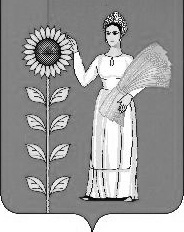 Наименование целей, задач, показателейЗначение показателей по годамЗначение показателей по годамЗначение показателей по годамЗначение показателей по годамЗначение показателей по годамЗначение показателей по годамЗначение показателей по годамЗначение показателей по годамЗначение показателей по годамЗначение показателей по годамЗначение показателей по годамЗначение показателей по годамЗначение показателей по годамЗначение показателей по годамЗначение показателей по годамЗначение показателей по годамЗначение показателей по годамНаименование целей, задач, показателей20082009201020112012201320142015201620172018201920202021202220232024Создание рабочих мест, ед.1010111212121212121212121212121212Доля экономически активного населения, не занятого в экономике, %129,511,87,98,99,910,911,912,913,914,915,916,91717,117,117,1Задача 1. Повышение инвестиционной привлекательности сельского поселения.Объем привлеченных инвестиций, млн.руб.2,64,53,111,57,97,988,08,088,168,248,48,488,568,578,588,588,58Задача 2. Развитие крестьянских (фермерских) хозяйств и личных подсобных хозяйств.Количество КФХ, действующих на начало года, ед.21111111111111111Объем сельскохозяйственной продукции, закупленной в ЛПХ, тыс.руб.150015301560,61591,810,0831623,61656,10,911689,217231757,51792,418291829,118,29,21829,318,29,4Задача 3. Развитие животноводства и растениеводстваПоголовье скота во всех категориях хозяйств, всего, ед.14151610165512611361137513881402141614301445145914741475147714771477    в т.ч. в ЛПХ477747789786885894903912921930939949958959960960960Производство продукции растениеводства, тонн1. Зерно (т)65075322262547074807 4855490449534807 500250525103515451545160516551702. Кукуруза на зерно (т)1050635-11471247 1259127212851298131113241337135013571360136413643. Подсолнечник (т)67525157711671267 128012921305131813321345 135813721380138613901394Производство продукции животноводства:-молоко10551098123214411502151715321548156315791594161016261630163516401645-мясо90,1 48,894,9697070,771,472,172,873,674,375,75,875,97676,176,2Использование пашни, % посевной площади100100100100100100100100100100100100100100100100100Задача 4. Организация обрабатывающих производств, в т.ч. предприятий по переработке сельскохозяйственной продукции.11111111111111111Произведено продукции обрабатывающих производств, млн.руб. (цеха по переработке подсолнечника (сезонный характер) (т)16,09,46,04,96,06,066,126,186,246,366,426,486,546,5877,17,5Задача 5. Развитие малого и среднего предпринимательства.Количество субъектов малого и среднего предпринимательства на начало года, ед.1210101010101010101010101010101010Цель 2. Создание условий для повышения   качества жизни населенияЦель 2. Создание условий для повышения   качества жизни населенияЦель 2. Создание условий для повышения   качества жизни населенияЦель 2. Создание условий для повышения   качества жизни населенияЦель 2. Создание условий для повышения   качества жизни населенияЦель 2. Создание условий для повышения   качества жизни населенияЦель 2. Создание условий для повышения   качества жизни населенияЦель 2. Создание условий для повышения   качества жизни населенияЦель 2. Создание условий для повышения   качества жизни населенияЦель 2. Создание условий для повышения   качества жизни населенияЦель 2. Создание условий для повышения   качества жизни населенияЦель 2. Создание условий для повышения   качества жизни населенияЦель 2. Создание условий для повышения   качества жизни населенияЦель 2. Создание условий для повышения   качества жизни населенияСреднемесячная заработная плата, руб.7,288,79,7712,5013,3814,3115,2815,3115,5115,7115,9116,016,501718,51920Задача 1. Обеспечение населения услугами розничной торговли и бытового обслуживания.Оборот розничной торговли на 1 жителя, тыс.руб.31,037,543,753,055,758,461,464,467,671,74,678,382,282,382,482,582,6Объем бытовых услуг на 1 жителя, руб.158190243295309,8325,2341,5358,6376,5395,3415,1435,8457,6458458,1458,5458,7Количество населенных пунктов, не имеющих стационарных  объектов розничной торговли, ед.33333333333444444Количество населенных пунктов, не имеющих стационарных  объектов бытового обслуживания, ед.55555555555555555Количество видов бытовых услуг, оказываемых стационарно, ед.-----------------Задача 2. Создание условий для обеспечения здоровья населения и улучшения демографической ситуации. Коэффициент рождаемости, чел./на 100 человек населения,0,821,41,290,810,610,620,630,640,650,660,670,680,690,70,710,710,71Коэффициент смертности, чел./на 100 человек населения 1,651,521,881,621,621,621,621,621,621,621,621,621,621,621,621,621,62Задача 3. Развитие образования, культуры, физической культуры и спорта, предоставление социальных услуг.Обеспеченность детей местами в дошкольных образовательных учреждениях, %100100100100100100100100100100100100100100100100100Удельный вес населения, участвующих в культурно-досуговых мероприятиях, %1616161616161616161616161616161616Удельный вес населений, систематически занимающегося физической культурой и спортом, %1818181818181818181818181818181818Задача 4. Обеспечение правопорядка, предотвращение и ликвидация последствий  чрезвычайных ситуаций, обеспечение мер пожарной безопасности.Количество преступлений на 1 жителя, ед.1,890,462,3521,51,41,31,21,110,90,80,70,60,50,40,3Количество чрезвычайных ситуаций, ед.-----------------Задача 5. Обеспечение населения жильем, развитие инженерной, жилищно-коммунальной, транспортной инфраструктуры, благоустройство территории.Обеспеченность жильем, кв.м. на чел.27,5227,3527,5627,0828,8829,1629,4529,7430,0330,3330,6330,9331,233232,2632,3132,40Доля населения, потребляющего качественную питьевую воду, %46,546,546,546,548505050505050505050505050Объем финансирования благоустройства  на 1 жителя,  всего, руб.740192813831812939948957966975984993100210121015101810211024    в т.ч. из внебюджетных источников, руб.26915139941286614620626632638644650656662664667667667Цель 3. Улучшение качества муниципального управления, повышение его эффективностиЦель 3. Улучшение качества муниципального управления, повышение его эффективностиЦель 3. Улучшение качества муниципального управления, повышение его эффективностиЦель 3. Улучшение качества муниципального управления, повышение его эффективностиЦель 3. Улучшение качества муниципального управления, повышение его эффективностиЦель 3. Улучшение качества муниципального управления, повышение его эффективностиЦель 3. Улучшение качества муниципального управления, повышение его эффективностиЦель 3. Улучшение качества муниципального управления, повышение его эффективностиЦель 3. Улучшение качества муниципального управления, повышение его эффективностиЦель 3. Улучшение качества муниципального управления, повышение его эффективностиЦель 3. Улучшение качества муниципального управления, повышение его эффективностиЦель 3. Улучшение качества муниципального управления, повышение его эффективностиЦель 3. Улучшение качества муниципального управления, повышение его эффективностиЦель 3. Улучшение качества муниципального управления, повышение его эффективностиУдовлетворенность населения деятельностью органов местного самоуправления поселения, % от числа опрошенных100100100100100100100100100100100100100100100100100Задача 1. Повышение эффективности управления муниципальной собственностью. Увеличение доходной базы сельского поселенияДоля собственных доходов бюджета, %29,834,829,340,265,5727272727272727272,372,372,372,3Задача 2. Внедрение программно-целевого бюджетирования, развитие информационных технологий.Доля расходов бюджета, формируемого в рамках программ, в общем объеме расходов бюджета поселения, %7,828,715,4913,7910,4610,5610,5610,5610,5610,5610,5610,5610,5610,5810,5810,5810,58Наименованиехозяйства2017 год2017 год2017 год2018год2018год2018год2019 год2019 год2019 год2020 год2020 год2020 год2024 год2024 год2024 годНаименованиехозяйстваВсегоК.р.сВ.т.ч.коровсвинейВсегоК.р.сВ.т.ч.коровсвинейВсегоК.р.сВ.т.ч.коровСвинейВсегоК.р.сВ.т.ч.коровсвинейВсегоК.р.сВ.т.ч.коровсвинейООО «Добрыня»6479811064798110700150200750230237800300250Наименованиехозяйства2017 год2018 год2019 год2020 год2024 годООО «Добрыня»209612227122351224112246